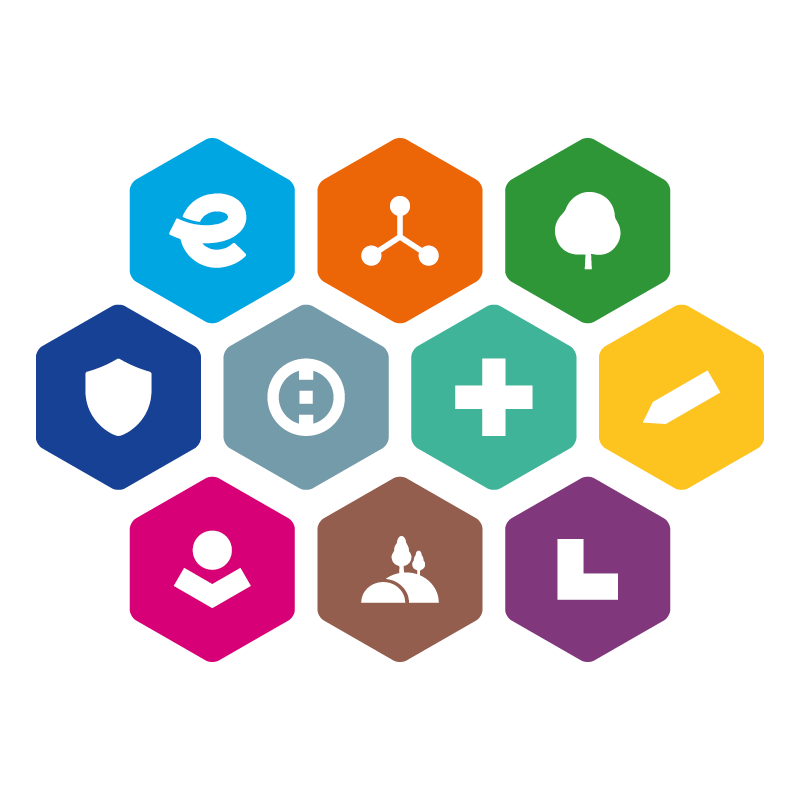 INTEGROVANÝ REGIONÁLNÍ OPERAČNÍ PROGRAM 
2021–2027projektovÝ záměr pro CLLD MAS VladařVerze MAS Vladařplatná pro výzvu - 9. výzva MAS Vladař – IROP 1 Doprava – II.Infrastruktura pro bezpečnou nemotorovou dopravuNÁZEV PROJEKTOVÉHO ZÁMĚRU ZAŘAZENÍ PROJEKTOVÉHO ZÁMĚRU DO INTEGROVANÉ STRATEGIE oficiální název MASoficiální název MASoficiální název MASZAŘAZENÍ PROJEKTOVÉHO ZÁMĚRU DO INTEGROVANÉ STRATEGIE číslo a název opatření PR IROPčíslo a název opatření PR IROPčíslo a název opatření PR IROPZAŘAZENÍ PROJEKTOVÉHO ZÁMĚRU DO INTEGROVANÉ STRATEGIE číslo a název výzvy ŘO IROPčíslo a název výzvy ŘO IROPčíslo a název výzvy ŘO IROPZAŘAZENÍ PROJEKTOVÉHO ZÁMĚRU DO INTEGROVANÉ STRATEGIE číslo a název výzvy MASčíslo a název výzvy MASčíslo a název výzvy MASIDENTIFIKACE ŽADATELEúplný název žadateleúplný název žadateleúplný název žadateleIDENTIFIKACE ŽADATELEsídlo žadatele 
(ulice č. p./č. o., obec, psč)sídlo žadatele 
(ulice č. p./č. o., obec, psč)sídlo žadatele 
(ulice č. p./č. o., obec, psč)IDENTIFIKACE ŽADATELEIČO/DIČIČO/DIČIČO/DIČIDENTIFIKACE ŽADATELEprávní formaprávní formaprávní formaIDENTIFIKACE ŽADATELEstatutární zástupce žadatele
(jméno, příjmení, tel., e-mail)statutární zástupce žadatele
(jméno, příjmení, tel., e-mail)statutární zástupce žadatele
(jméno, příjmení, tel., e-mail)IDENTIFIKACE ŽADATELEkontaktní osoba 
(jméno, příjmení, tel., e-mail)kontaktní osoba 
(jméno, příjmení, tel., e-mail)kontaktní osoba 
(jméno, příjmení, tel., e-mail)INFORMACE O PROJEKTUProjekt je v souladu s integrovanou strategií CLLD – Strategie komunitně vedeného rozvoje území MAS Vladař(informace jsou uvedeny v textu výzvy MAS, na webových stránkách MAS u příslušné výzvy, ve veřejně dostupném dokumentu strategie MAS Vladař, žadatel uvede číslo a název specifického cíle, dále číslo a název opatření včetně čísla a názvu podoopatření – vždy je potřebné vybrat to, které je spojeno s cílem podporovaných aktivit ve výzvě a s cílem projektového záměru)Projekt je v souladu s integrovanou strategií CLLD – Strategie komunitně vedeného rozvoje území MAS Vladař(informace jsou uvedeny v textu výzvy MAS, na webových stránkách MAS u příslušné výzvy, ve veřejně dostupném dokumentu strategie MAS Vladař, žadatel uvede číslo a název specifického cíle, dále číslo a název opatření včetně čísla a názvu podoopatření – vždy je potřebné vybrat to, které je spojeno s cílem podporovaných aktivit ve výzvě a s cílem projektového záměru)Projekt je v souladu s integrovanou strategií CLLD – Strategie komunitně vedeného rozvoje území MAS Vladař(informace jsou uvedeny v textu výzvy MAS, na webových stránkách MAS u příslušné výzvy, ve veřejně dostupném dokumentu strategie MAS Vladař, žadatel uvede číslo a název specifického cíle, dále číslo a název opatření včetně čísla a názvu podoopatření – vždy je potřebné vybrat to, které je spojeno s cílem podporovaných aktivit ve výzvě a s cílem projektového záměru)INFORMACE O PROJEKTUpopis projektu (uvádí se propojení s podporovanými aktivitami, co vše bude v záměru cíleno / obsaženo / co má být podpořeno / stávající stav/ nový stav – viz také uvedené požadavky v dokumentu podklady pro hodnocení dle specifických pravidel pro žadatele a příjemce)podporované aktivity projektu (viz kapitola 3.2.2 = přesné názvy + popis, jak navazuje na tyto aktivity daný záměr žadatele + provázanost na kapitolu 3.2.5.2 Způsobilé výdaje)cílové skupiny (text výzvy MAS, žadatel uvede propojenost CS s podporovanými aktivitami, jaký bude přínos pro uvedené skupiny)popis projektu (uvádí se propojení s podporovanými aktivitami, co vše bude v záměru cíleno / obsaženo / co má být podpořeno / stávající stav/ nový stav – viz také uvedené požadavky v dokumentu podklady pro hodnocení dle specifických pravidel pro žadatele a příjemce)podporované aktivity projektu (viz kapitola 3.2.2 = přesné názvy + popis, jak navazuje na tyto aktivity daný záměr žadatele + provázanost na kapitolu 3.2.5.2 Způsobilé výdaje)cílové skupiny (text výzvy MAS, žadatel uvede propojenost CS s podporovanými aktivitami, jaký bude přínos pro uvedené skupiny)popis projektu (uvádí se propojení s podporovanými aktivitami, co vše bude v záměru cíleno / obsaženo / co má být podpořeno / stávající stav/ nový stav – viz také uvedené požadavky v dokumentu podklady pro hodnocení dle specifických pravidel pro žadatele a příjemce)podporované aktivity projektu (viz kapitola 3.2.2 = přesné názvy + popis, jak navazuje na tyto aktivity daný záměr žadatele + provázanost na kapitolu 3.2.5.2 Způsobilé výdaje)cílové skupiny (text výzvy MAS, žadatel uvede propojenost CS s podporovanými aktivitami, jaký bude přínos pro uvedené skupiny)INFORMACE O PROJEKTUcíle projektu(dostačující uvést dle kapitoly 3.2.2.1 Účel a cíle projektu, specifických pravidle pro žadatele a příjemce)cíle projektu(dostačující uvést dle kapitoly 3.2.2.1 Účel a cíle projektu, specifických pravidle pro žadatele a příjemce)cíle projektu(dostačující uvést dle kapitoly 3.2.2.1 Účel a cíle projektu, specifických pravidle pro žadatele a příjemce)INFORMACE O PROJEKTUzdůvodnění potřebnosti projektu a popis stávajícího stavustručné zdůvodnění potřebnosti realizace projektu (vazba na realizované aktivity a jednotlivá opatření daná 60. výzvou IROP CLLD)viz také uvedená vazba = přínos pro cílové skupinyzdůvodnění potřebnosti projektu a popis stávajícího stavustručné zdůvodnění potřebnosti realizace projektu (vazba na realizované aktivity a jednotlivá opatření daná 60. výzvou IROP CLLD)viz také uvedená vazba = přínos pro cílové skupinyzdůvodnění potřebnosti projektu a popis stávajícího stavustručné zdůvodnění potřebnosti realizace projektu (vazba na realizované aktivity a jednotlivá opatření daná 60. výzvou IROP CLLD)viz také uvedená vazba = přínos pro cílové skupinyINFORMACE O PROJEKTUmísto realizace projektu místo realizace projektu místo realizace projektu INFORMACE O PROJEKTUstav připravenosti projektu, které zpracované podkladové dokumenty potřebné k předložení projektu má žadatel k dispozici, např. prováděcí studie, podklady pro hodnocení, analýza nákladů a výnosu, stavební povolení atd. stav připravenosti projektu, které zpracované podkladové dokumenty potřebné k předložení projektu má žadatel k dispozici, např. prováděcí studie, podklady pro hodnocení, analýza nákladů a výnosu, stavební povolení atd. stav připravenosti projektu, které zpracované podkladové dokumenty potřebné k předložení projektu má žadatel k dispozici, např. prováděcí studie, podklady pro hodnocení, analýza nákladů a výnosu, stavební povolení atd. INFORMACE O PROJEKTUpředpokládané datum podání žádosti o podporu do výzvy ŘO (den/měsíc/rok)předpokládané datum podání žádosti o podporu do výzvy ŘO (den/měsíc/rok)předpokládané datum podání žádosti o podporu do výzvy ŘO (den/měsíc/rok)INFORMACE O PROJEKTUpředpokládané datum zahájení fyzické realizace projektu (den/měsíc/rok)předpokládané datum zahájení fyzické realizace projektu (den/měsíc/rok)předpokládané datum zahájení fyzické realizace projektu (den/měsíc/rok)INFORMACE O PROJEKTUpředpokládané datum ukončení fyzické realizace projektu (den/měsíc/rok)předpokládané datum ukončení fyzické realizace projektu (den/měsíc/rok)předpokládané datum ukončení fyzické realizace projektu (den/měsíc/rok)INFORMACE O PROJEKTUvazba projektu na projekty žadatele financované z dalších dotačních zdrojůvazba projektu na projekty žadatele financované z dalších dotačních zdrojůvazba projektu na projekty žadatele financované z dalších dotačních zdrojůINFORMACE O PROJEKTUPočet obyvatel, uvést údaje o počtu obyvatel na území, kde bude projekt realizován, a to dle aktuálních statistických údajů uvedených na webových stránkách Českého statistického úřadu „Počet obyvatel v obcích k 1. 1. 2023“https://www.czso.cz/csu/czso/pocet-obyvatel-v-obcich-k-112023Počet obyvatel, uvést údaje o počtu obyvatel na území, kde bude projekt realizován, a to dle aktuálních statistických údajů uvedených na webových stránkách Českého statistického úřadu „Počet obyvatel v obcích k 1. 1. 2023“https://www.czso.cz/csu/czso/pocet-obyvatel-v-obcich-k-112023Počet obyvatel, uvést údaje o počtu obyvatel na území, kde bude projekt realizován, a to dle aktuálních statistických údajů uvedených na webových stránkách Českého statistického úřadu „Počet obyvatel v obcích k 1. 1. 2023“https://www.czso.cz/csu/czso/pocet-obyvatel-v-obcich-k-112023INFORMACE O PROJEKTUUvedení intenzity motorové dopravy na dotčené pozemní komunikaci, stanovené na základě celostátního sčítání dopravy (od roku 2016), vlastního sčítání podle TP 189, automatického sčítání v běžný pracovní den nebo jiného dopravního průzkumu provedeného v souladu s TP 189, která je vyšší než 500 vozidel za denUvedení intenzity motorové dopravy na dotčené pozemní komunikaci, stanovené na základě celostátního sčítání dopravy (od roku 2016), vlastního sčítání podle TP 189, automatického sčítání v běžný pracovní den nebo jiného dopravního průzkumu provedeného v souladu s TP 189, která je vyšší než 500 vozidel za denUvedení intenzity motorové dopravy na dotčené pozemní komunikaci, stanovené na základě celostátního sčítání dopravy (od roku 2016), vlastního sčítání podle TP 189, automatického sčítání v běžný pracovní den nebo jiného dopravního průzkumu provedeného v souladu s TP 189, která je vyšší než 500 vozidel za denINFORMACE O PROJEKTUUveďte a popište, jakou zahrnuje projekt níže uvedenou aktivitu „přímých výdajů“. Tuto část je také možné doložit přílohou z příslušné projektové dokumentace (jako je například technická zpráva, výkresová část, situace řešení a podobně), kdy z doložené přílohy musí být patrný a jasný popis požadované části.Projekt zahrnuje některou aktivitu z bodů a) až h):opatření pro osoby s omezenou schopností pohybu, orientace a komunikace a další bezpečnostní opatření na stezcesvislé a vodorovné dopravní značení včetně zvýrazňujících prvkůsvětelné signalizační zařízení řídící provoz samostatného přechodu pro chodce nebo samostatného přechodu pro chodce s přejezdem pro cyklistyveřejné osvětlení stezky a hlavního dopravního prostoru pozemní komunikaceinteligentní dopravní systém zvyšující bezpečnost nemotorové dopravynástupiště autobusových, trolejbusových a tramvajových zastávek včetně bezbariérového propojení nástupišťdoprovodná zeleň, vegetační úpravy stavbou dotčených nezpevněných pozemkůrekultivace ploch původně zastavěných stavbou dotčených pozemkůUveďte a popište, jakou zahrnuje projekt níže uvedenou aktivitu „přímých výdajů“. Tuto část je také možné doložit přílohou z příslušné projektové dokumentace (jako je například technická zpráva, výkresová část, situace řešení a podobně), kdy z doložené přílohy musí být patrný a jasný popis požadované části.Projekt zahrnuje některou aktivitu z bodů a) až h):opatření pro osoby s omezenou schopností pohybu, orientace a komunikace a další bezpečnostní opatření na stezcesvislé a vodorovné dopravní značení včetně zvýrazňujících prvkůsvětelné signalizační zařízení řídící provoz samostatného přechodu pro chodce nebo samostatného přechodu pro chodce s přejezdem pro cyklistyveřejné osvětlení stezky a hlavního dopravního prostoru pozemní komunikaceinteligentní dopravní systém zvyšující bezpečnost nemotorové dopravynástupiště autobusových, trolejbusových a tramvajových zastávek včetně bezbariérového propojení nástupišťdoprovodná zeleň, vegetační úpravy stavbou dotčených nezpevněných pozemkůrekultivace ploch původně zastavěných stavbou dotčených pozemkůUveďte a popište, jakou zahrnuje projekt níže uvedenou aktivitu „přímých výdajů“. Tuto část je také možné doložit přílohou z příslušné projektové dokumentace (jako je například technická zpráva, výkresová část, situace řešení a podobně), kdy z doložené přílohy musí být patrný a jasný popis požadované části.Projekt zahrnuje některou aktivitu z bodů a) až h):opatření pro osoby s omezenou schopností pohybu, orientace a komunikace a další bezpečnostní opatření na stezcesvislé a vodorovné dopravní značení včetně zvýrazňujících prvkůsvětelné signalizační zařízení řídící provoz samostatného přechodu pro chodce nebo samostatného přechodu pro chodce s přejezdem pro cyklistyveřejné osvětlení stezky a hlavního dopravního prostoru pozemní komunikaceinteligentní dopravní systém zvyšující bezpečnost nemotorové dopravynástupiště autobusových, trolejbusových a tramvajových zastávek včetně bezbariérového propojení nástupišťdoprovodná zeleň, vegetační úpravy stavbou dotčených nezpevněných pozemkůrekultivace ploch původně zastavěných stavbou dotčených pozemkůFINANCOVÁNÍ PROJEKTU (v Kč)celkové výdaje projektucelkové výdaje projektucelkové výdaje projektuKčFINANCOVÁNÍ PROJEKTU (v Kč)celkové způsobilé výdaje (CZK)celkové způsobilé výdaje (CZK)celkové způsobilé výdaje (CZK)KčFINANCOVÁNÍ PROJEKTU (v Kč)podpora – příspěvek unie (CZK)podpora – příspěvek unie (CZK)podpora – příspěvek unie (CZK)KčFINANCOVÁNÍ PROJEKTU (v Kč)podpora – národní veřejné zdroje (CZK)podpora – národní veřejné zdroje (CZK)podpora – národní veřejné zdroje (CZK)KčFINANCOVÁNÍ PROJEKTU (v Kč)vlastní zdroje příjemce (CZK)vlastní zdroje příjemce (CZK)vlastní zdroje příjemce (CZK)KčFINANCOVÁNÍ PROJEKTU (v Kč)nezpůsobilé výdaje (CZK)nezpůsobilé výdaje (CZK)nezpůsobilé výdaje (CZK)KčINDIKÁTORY PROJEKTU kódnázev indikátoruměrná jednotka indikátoruvýchozí hodnota indikátoruvýchozí hodnota indikátorucílová hodnota indikátorucílová hodnota indikátoruINDIKÁTORY PROJEKTU INDIKÁTORY PROJEKTU INDIKÁTORY PROJEKTU INDIKÁTORY PROJEKTU Seznam příloh:(Žadatel uvádí veškeré přílohy, které budou součástí projektového záměru – předepsané, ale i ty, co bude zasílat mimo výčet požadovaných příloh. V případě, že je některá z předepsaných příloh nerelevantní pro projektový záměr – žadatel tuto přílohu nedokládá, uvede v této části, že je NR včetně důvodu.)Název přílohy dle textu výzvy MAS VladařNázev přílohy dle textu výzvy MAS VladařNázev přílohy dle textu výzvy MAS VladařNázev přílohy dle textu výzvy MAS VladařNR, důvodNR, důvodNR, důvodSeznam příloh:(Žadatel uvádí veškeré přílohy, které budou součástí projektového záměru – předepsané, ale i ty, co bude zasílat mimo výčet požadovaných příloh. V případě, že je některá z předepsaných příloh nerelevantní pro projektový záměr – žadatel tuto přílohu nedokládá, uvede v této části, že je NR včetně důvodu.)Plná mocPlná mocPlná mocPlná mocSeznam příloh:(Žadatel uvádí veškeré přílohy, které budou součástí projektového záměru – předepsané, ale i ty, co bude zasílat mimo výčet požadovaných příloh. V případě, že je některá z předepsaných příloh nerelevantní pro projektový záměr – žadatel tuto přílohu nedokládá, uvede v této části, že je NR včetně důvodu.)Doklad prokazující povolení k realizaci stavby dle stavebního zákonaDoklad prokazující povolení k realizaci stavby dle stavebního zákonaDoklad prokazující povolení k realizaci stavby dle stavebního zákonaDoklad prokazující povolení k realizaci stavby dle stavebního zákonaSeznam příloh:(Žadatel uvádí veškeré přílohy, které budou součástí projektového záměru – předepsané, ale i ty, co bude zasílat mimo výčet požadovaných příloh. V případě, že je některá z předepsaných příloh nerelevantní pro projektový záměr – žadatel tuto přílohu nedokládá, uvede v této části, že je NR včetně důvodu.)Čestné prohlášení žadatele - "Projekt nepočítá se stavebními pracemi a nevztahuje se na něj povinnost doložit doklad prokazující povolení k realizaci stavby dle stavebního zákona"Čestné prohlášení žadatele - "Projekt nepočítá se stavebními pracemi a nevztahuje se na něj povinnost doložit doklad prokazující povolení k realizaci stavby dle stavebního zákona"Čestné prohlášení žadatele - "Projekt nepočítá se stavebními pracemi a nevztahuje se na něj povinnost doložit doklad prokazující povolení k realizaci stavby dle stavebního zákona"Čestné prohlášení žadatele - "Projekt nepočítá se stavebními pracemi a nevztahuje se na něj povinnost doložit doklad prokazující povolení k realizaci stavby dle stavebního zákona"Seznam příloh:(Žadatel uvádí veškeré přílohy, které budou součástí projektového záměru – předepsané, ale i ty, co bude zasílat mimo výčet požadovaných příloh. V případě, že je některá z předepsaných příloh nerelevantní pro projektový záměr – žadatel tuto přílohu nedokládá, uvede v této části, že je NR včetně důvodu.)Seznam příloh:(Žadatel uvádí veškeré přílohy, které budou součástí projektového záměru – předepsané, ale i ty, co bude zasílat mimo výčet požadovaných příloh. V případě, že je některá z předepsaných příloh nerelevantní pro projektový záměr – žadatel tuto přílohu nedokládá, uvede v této části, že je NR včetně důvodu.)Seznam příloh:(Žadatel uvádí veškeré přílohy, které budou součástí projektového záměru – předepsané, ale i ty, co bude zasílat mimo výčet požadovaných příloh. V případě, že je některá z předepsaných příloh nerelevantní pro projektový záměr – žadatel tuto přílohu nedokládá, uvede v této části, že je NR včetně důvodu.)místo a datum:statutární zástupce/pověřený zástupce:podpis předkladatele projektového záměru: (může být i elektronický podpis): 